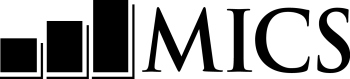 ВОПРОСНИК ДЛЯ АНАЛИЗА КАЧЕСТВА ВОДЫНазвание и год проведения обследования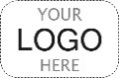 ПАНЕЛЬ ИНФОРМАЦИИ ОБ АНАЛИЗЕ КАЧЕСТВА ВОДЫ		WQПАНЕЛЬ ИНФОРМАЦИИ ОБ АНАЛИЗЕ КАЧЕСТВА ВОДЫ		WQWQ1. Номер кластера:	___ ___ ___WQ2. Номер домохозяйства:	___ ___WQ3. Имя и номер замерщика:ИМЯ 	 ___ ___ ___WQ4. Имя и номер интервьюера:ИМЯ 	 ___ ___ ___WQ5. День/месяц/год:___ ___ /___ ___ /  2   0   1  ___WQ5. День/месяц/год:___ ___ /___ ___ /  2   0   1  ___WQ6. Проверьте графу HH10 ПАНЕЛИ ИНФОРМАЦИИ О ДОМОХОЗЯЙСТВЕ в ВОПРОСНИКЕ ДОМОХОЗЯЙСТВА: это домохозяйство отобрано для контрольного анализа?да	1нет	2WQ7. Имя респондента(ки), опрашиваемого(й) по Вопроснику для анализа качества воды:ИМЯ _______________________________________WQ7. Имя респондента(ки), опрашиваемого(й) по Вопроснику для анализа качества воды:ИМЯ _______________________________________WQ7. Имя респондента(ки), опрашиваемого(й) по Вопроснику для анализа качества воды:ИМЯ _______________________________________WQ8. Проверьте графу HH44: согласие на анализ воды получено?ДА, СОГЛАСИЕ ПОЛУЧЕНО	1НЕТ, СОГЛАСИЕ НЕ ПОЛУЧЕНО	21WQ102WQ31WQ31. Результат опроса по Вопроснику для анализа качества воды.	Всякий результат вида «опрос не проведен» обсудите с руководителем.проведен	01согласие не получено	02не выдан стакан воды	03проведен частично	04другое (указать)	96анализ качества водыWQ10. Внесите время:ЧАСЫ: 	___ ___МИНУТЫ: 	___ ___WQ11. Могли бы Вы дать мне стакан воды, которую обычно пьют члены Вашего домохозяйства?дА	1НЕТ	22 WQ31 и проставьте «03»WQ12. Пронаблюдайте и внесите данные о том, взята ли вода прямо из источника или из отдельной накопительной емкости.ПРЯМО ИЗ ИСТОЧНИКА	1ЗАКРЫТАЯ ЕМКОСТЬ	2ОТКРЫТАЯ ЕМКОСТЬ	3НЕВОЗМОЖНО ПРОНАБЛЮДАТЬ	8WQ13. Пробу пометьте ярлыком H-XXX-YY, где XXX – номер кластера (WQ1), а YY – номер домохозяйства (WQ2).WQ14. Вы сами или какой-то другой член этого домохозяйства принимали какие-либо меры, чтобы сделать эту воду более безопасной для питья?ДА	1НЕТ	2НЗ	82WQ178WQ17WQ15. Какие меры были приняты для того, чтобы сделать воду более безопасной для питья?	Уточните:	Что-нибудь еще?	Отметьте все названные способы.КИПЯЧЕНИЕ	AДОБАВЛЕНИЕ ОТБЕЛИВАТЕЛЯ/ХЛОРА	BФИЛЬТРОВАНИЕ ЧЕРЕЗ ТКАНЬ	CИСПОЛЬЗОВАНИЕ ФИЛЬТРА ДЛЯ ВОДЫ (КЕРАМИЧЕСКОГО, ПЕСОЧНОГО, ИЗ КОМПОЗИТНЫХ МАТЕРИАЛОВ И Т. Д.)	DОБЕЗЗАРАЖИВАНИЕ НА СОЛНЦЕ	EОТСТАИВАНИЕ И ОСАЖДЕНИЕ	FДРУГОЕ (указать)	Xнз	ZWQ17. Из какого источника взята вода?ВОДОПРОВОДНАЯ ВОДА 	ВОДА, ПОДВЕДЕННАЯ К ЖИЛИЩУ	11	ВОДА, ПОДВЕДЕННАЯ КО ДВОРУ/
   ЗЕМЕЛЬНОМУ УЧАСТКУ	12	ВОДА, ПОДВЕДЕННАЯ К СОСЕДЯМ	13	ВОДОРАЗБОРНЫЙ КРАН/КОЛОНКА	14ТРУБНЫЙ КОЛОДЕЦ/СКВАЖИНА	21ВЫКОПАННЫЙ КОЛОДЕЦ	ЗАЩИЩЕННЫЙ КОЛОДЕЦ	31	НЕЗАЩИЩЕННЫЙ КОЛОДЕЦ	32РОДНИКОВАЯ ВОДА	ЗАЩИЩЕННЫЙ РОДНИК	41	НЕЗАЩИЩЕННЫЙ РОДНИК	42ДОЖДЕВАЯ ВОДА	51АВТОВОДОЦИСТЕРНА/автоВОДОВОЗ	61повозка с небольшой цистерной/ бочкой	71ВОДЯНОЙ КИОСК	72ПОВЕРХНОСТНАЯ ВОДА (РЕКА, запруда, ОЗЕРО, ПРУД, РУЧЕЙ, КАНАЛ, В Т. Ч. ОРОСИТЕЛЬНЫЙ)	81РАСФАСОВАННАЯ ВОДА	БУТИЛИРОВАННАЯ ВОДА	91	ПАКЕТИРОВАННАЯ ВОДА	92ДРУГОЕ (показать)	96WQ18. Можете ли Вы показать мне источник, из которого взята питьевая вода в этом стакане, чтобы я могл(ла) взять пробу и из этого источника?	Если «Нет», выясните, почему это невозможно.ДА, ПОКАЗАН	1НЕТ	недействующий ИСТОЧНИК	2	ИСТОЧНИК ВОДЫ СЛИШКОМ ДАЛЕКО	3	НЕТ ДОСТУПА К ИСТОЧНИКУ	4	НЕ ЗНАЕТ, ГДЕ НАХОДИТСЯ ИСТОЧНИК	5ДРУГАЯ ПРИЧИНА	(указать)	62WQ203WQ204WQ205WQ206WQ20WQ19. Внесите данные о том, взята ли проба воды из источника.Пробу обозначьте ярлыком S-XXX-YY, где XXX – номер кластера (WQ1), а YY – номер домохозяйства (WQ2). вода из источника взята	1вода из источника не взята	(указать)	2WQ20. Проверьте графу WQ6: это домохозяйство отобрано для контрольного анализа?да	1нет	22WQ22WQ21. Достаньте пробу стерильной/минеральной воды, выданную Вам руководителем. Обозначьте ее ярлыком B-XXX-YY, где XXX – номер кластера (WQ1), а YY – номер домохозяйства (WQ2).Отметьте, в наличии ли проба.КОНТРОЛЬНАЯ ПРОБА В НАЛИЧИИ	1КОНТРОЛЬНОЙ ПРОБЫ НЕТ	(указать)	2WQ22. Проведите анализ не позднее 30 минут после забора пробы. По истечении 24–48 часов инкубации внесите результаты.WQ22. Проведите анализ не позднее 30 минут после забора пробы. По истечении 24–48 часов инкубации внесите результаты.WQ22. Проведите анализ не позднее 30 минут после забора пробы. По истечении 24–48 часов инкубации внесите результаты.WQ23. Внесите время.ЧАСЫ И МИНУТЫ	__ __ : __ __РЕЗУЛЬТАТЫ АНАЛИЗА КАЧЕСТВА ВОДЫРЕЗУЛЬТАТЫ АНАЛИЗА КАЧЕСТВА ВОДЫПо истечении 24–48 часов инкубации надлежит внести результаты анализов качества воды.По истечении 24–48 часов инкубации надлежит внести результаты анализов качества воды.По истечении 24–48 часов инкубации надлежит внести результаты анализов качества воды.По истечении 24–48 часов инкубации надлежит внести результаты анализов качества воды.WQ24. День/месяц/год внесения результатов анализов:___ ___ /___ ___ /  2   0   1  ______ ___ /___ ___ /  2   0   1  ___WQ25. Внесите время:часы и минуты	___ ___ : ___ ___часы и минуты	___ ___ : ___ ___WQ26. Анализ воды из домохозяйства (100 мл):Внесите 3-значный результат подсчета числа колоний;в случае 101 или большего числа колоний внесите «101»;если интерпретировать результаты невозможно, внесите «991»;если результаты утрачены, внесите «992».ЧИСЛО СИНИХ КОЛОНИЙ	___ ___ ___WQ26A. Проверьте графу WQ19: Взята ли проба из источника?ДА, WQ19=1	1НЕТ, графа WQ19=2 или пуста	22WQ282WQ28WQ27. Анализ воды из источника (100 мл):ЧИСЛО СИНИХ КОЛОНИЙ	___ ___ ___WQ28. Проверьте графу WQ21: Была ли в наличии контрольная проба воды? ДА, WQ21=1	1НЕТ, графа WQ21=2 или пуста	22WQ312WQ31WQ29. Контрольный анализ воды (100 мл):ЧИСЛО СИНИХ КОЛОНИЙ	___ ___ ___WQ31WQ31НАБЛЮДЕНИЯ ЗАМЕРЩИКАНАБЛЮДЕНИЯ РУКОВОДИТЕЛЯ